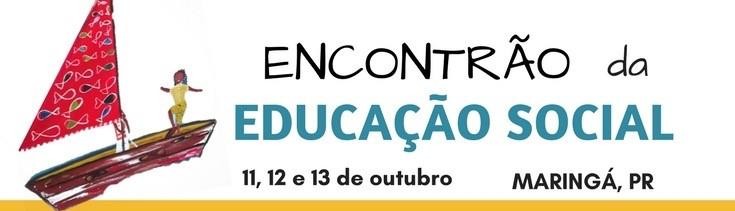 Modalidade do Trabalho: (	) Comunicação Oral ( X  ) Pôster Digital.Eixo N.º: (	)TITULO DO TRABALHONomes do/da Autor/a (es)1Resumo: Texto com máximo de 1500 caracteres com espaço (ou não mais que uma lauda), formato Word, tamanho 12, espaçamento entre linhas simples, alinhamento justificado. Fonte: Times New Roman. O título, o resumo e as palavras-chave devem ser apresentados no idioma original do trabalho. Não permitido o uso de tabelas, figuras, imagens, caracteres especiais, notas de rodapé, citações, referências ou os títulos das partes (introdução, objetivos, etc.). Palavras-chave: Máximo de 03 (três) separadas por ponto final.1 Titulação, instituição, agência ou órgão financiador se houver, e e-mail.